Приложения: 2ЗАДОЛЖЕННОСТИ И СПЕЦИАЛЬНЫЕ СЧЕТА ЗАДОЛЖЕННОСТЕЙ1	Состояние задолженностей и специальных счетов задолженностей на 31 декабря 2018 года1.1	Подробная информация о состоянии задолженностей и специальных счетов задолженностей на 31 декабря 2018 года содержится в Приложении С к Отчету о финансовой деятельности за 2018 финансовый год (Документ C19/42). Динамика задолженностей, специальных счетов задолженностей и аннулированных специальных счетов задолженностей за период с 2011 года приводится в Приложении А к настоящему документу. 1.2	Хотя сумма задолженностей остается существенной, принятые санкции и усилия по взысканию причитающихся сумм и списанию безвозвратных долгов позволили замедлить рост задолженностей и добиться заметного и постоянного сокращения объема задолженностей в период между 2011 и 2018 годами (см. Приложение А). Так, общая сумма задолженностей, специальных счетов задолженностей и аннулированных специальных счетов задолженностей сократилась с 61,5 млн. швейцарских франков по состоянию на 31 декабря 2011 года до 39,8 млн. швейцарских франков на 31 декабря 2018 года, т. е. уменьшилась на 35%. 1.3	Также следует отметить улучшение ситуации с задолженностями по сравнению с предыдущим годом. На 31 декабря 2017 года общая сумма задолженностей составляла 45,3 млн. швейцарских франков. Таким образом, в 2018 году достигнуто уменьшение на 12% по сравнению с 2017 годом. Меры, принятые для урегулирования задолженностей и специальных счетов задолженностей, и выполнение Резолюции 41 (Пересм. Дубай, 2018 г.)2.1	Согласно п. 169 (Статья 28) Устава "Государство-Член, задержавшее оплату своего взноса Союзу, теряет право голоса... если сумма его просроченных взносов равна или выше суммы взносов за два предшествующих года".2.2	Кроме того, в пункте 6 раздела решает Резолюции 152 (Пересм. Пусан, 2014 г.) предусматривается, что следует, чтобы в случае просрочки платежа Членом Сектора или Ассоциированным членом, которые участвуют в работе МСЭ, "приостановление участия в деятельности МСЭ… последовало через шесть месяцев (180 дней) после истечения срока выплаты ежегодных взносов, и следует, чтобы при отсутствии согласованного и одобренного графика погашения задолженности исключение того или иного Члена Сектора либо Ассоциированного члена вследствие неплатежей происходило через три месяца (90 дней) со дня получения уведомления о приостановлении участия". С другой стороны, в пункте 7 раздела решает предусматривается, что "в целях сохранения членов и взыскания просроченных причитающихся долгов Генеральному секретарю может быть предоставлена гибкость в выполнении пункта 6 раздела решает настоящей Резолюции и в обсуждении условий планов погашения задолженностей с Членами Секторов и Ассоциированными членами". 2.3	И наконец, согласно п. 474 Конвенции на задолженные суммы по взносам "начисляются проценты с начала четвертого месяца каждого финансового года Союза в размере 3% (трех процентов) годовых в течение следующих трех месяцев и в размере 6% (шести процентов) годовых начиная с седьмого месяца". По состоянию на 31 декабря 2018 года сумма процентов по просроченным платежам по причитающимся взносам была определена в размере 1 694 439,00 швейцарского франка.2.4	Каждому должнику четыре раза в год направляется выписка по счету, а причитающиеся суммы публикуются в финансовом циркулярном письме, издаваемом Департаментом управления финансовыми ресурсами.2.5	Ежегодно Государствам-Членам, утратившим право голоса, а также тем государствам, которые могут его утратить в следующем году в случае непогашения своей задолженности, направляется напоминание. Государствам-Членам, имеющим задержки по оплате публикаций, также направляются напоминания о том, что в случае непогашения задолженностей публикации будут доставляться лишь на условиях предварительной оплаты.2.6	Генеральный секретарь принял все возможные меры для уменьшения размера невыплаченных сумм, в частности путем направления специальных напоминаний, встреч в ходе конференций и собраний, а также в рамках постоянной работы всех региональных отделений Союза.2.7	Государствам-Членам, имеющим задолженности, направлена просьба представить Генеральному секретарю и согласовать с ним графики погашения, а также строго соблюдать согласованные условия погашения задолженности. Государства, не выполнившие эти условия, поставлены в известность о принимаемых в отношении них незамедлительных санкциях, включая аннулирование специального счета задолженностей с обязательством согласования нового графика погашения задолженности в соответствии с руководящими указаниями, установленными Советом в 1999 году.2.8	Членам Секторов, Ассоциированным членам и Академическим организациям, имеющим задержки с оплатой, также направлена просьба представить и согласовать графики погашения задолженности. Члены, не сделавшие это или нарушившие согласованные условия погашения, поставлены в известность о приостановке их участия в работе соответствующих Секторов или исследовательских комиссий, в соответствующих случаях. Таким Членам регулярно направляются повторные напоминания о платежах, которые они должны произвести для возвращения им права на участие в работе Союза.2.9	Во исполнение положений Резолюции 41 (Пересм. Дубай, 2018 г.) Генеральным секретарем в 2018 году были открыты шесть новых специальных счетов задолженностей. Таким образом, Генеральный секретарь подписал четыре пятнадцатилетних графика погашения задолженности с Гамбией, Гвинеей-Бисау, Либерией и Сьерра-Леоне и два десятилетних графика погашения задолженности c Республикой Конго и Габоном.2.10	Администрация Экваториальной Гвинеи не соблюла свой график погашения задолженности, и поэтому ее специальный счет задолженности был аннулирован. 2.11	Следует отметить также, что шесть других счетов были аннулированы до 2018 года. Таким образом, эти Государства-Члены (Экваториальная Гвинея и Никарагуа), а также соответствующие объединения (Apprentissages sans Frontières (Швейцария), Cameroon Telecommunications (CAMTEL), Ellipsat Inc. (США) и Telecommunication Information Technology (TIT, Ливан)) обязаны согласовать новые графики погашения своей задолженности в соответствии с руководящими указаниями, установленными Советом. Все другие Государства-Члены, Члены Секторов и Ассоциированные члены строго соблюдают согласованные графики погашения задолженности. 2.12	Что касается заявок на регистрацию спутниковых сетей, то в соответствии с Решением 545 (Совет, 2007 г.) из 28 администраций/операторов, имевших право на пересмотр их счетов-фактур, 26 погасили свою задолженность и одно объединение подписало график погашения задолженности (Ellipsat, Соединенные Штаты Америки, в том числе задолженности бывшей компании Virtual Geosatellite, приобретенной Ellipsat). На сегодняшний день все еще не погасил свою задолженность один оператор: Глобальные информационные системы (ГИС), Российская Федерация (198 096,00 швейцарского франка). Совету 2019 года представляется просьба о списании процентов по просроченным платежам (156 663,86 швейцарского франка).2.13	В соответствии с Резолюцией 41 (Пересм. Дубай, 2018 г.) Совету было поручено рассмотреть уровень Резервного фонда для счетов должников, чтобы обеспечить покрытие причитающихся сумм и представить следующей Полномочной конференции отчет о результатах, достигнутых при выполнении указанной Резолюции. Начиная с 2009 года, в результате внедрения стандартов IPSAS введены новые принципы создания Резервного фонда для счетов должников. 2.14	Так, по состоянию на 31 декабря 2018 года Резервный фонд для счетов должников составлял 42,2 млн. швейцарских франков и покрывал 100% сумм, которые необходимо учитывать в Фонде согласно указанным выше новым принципам. Теперь размер Резервного фонда для счетов должников систематически переоценивается по состоянию на 31 декабря каждого года. Следует отметить, что указанное 100-процентное покрытие не освобождает Государства-Члены, Членов Секторов, Академические организации и Ассоциированных членов от их обязательств перед Союзом. 3	Рекомендация3.1	Совету предлагается утвердить списание процентов по просроченным платежам и безнадежных долгов на общую сумму 979 692,61 швейцарского франка в соответствии с руководящими указаниями, установленными Советом в 1999 году, путем снятия соответствующей суммы из Резервного фонда для счетов должников. Ниже представлена подробная информация о безнадежных долгах. 3.2	Проценты по просроченным платежам:3.2.1	27 830,70 швейцарского франка, причитающиеся с Бенина, который завершил свой десятилетний график погашения задолженности;3.2.2	5402,50 швейцарского франка, причитающиеся с Коморских Островов, которые погасили свою задолженность по взносам за 2014–2017 годы;3.2.3	23 995,75 швейцарского франка, причитающиеся с Египта, который погасил свою задолженность по взносам за 2017 и 2018 годы;3.2.4	36 204,20 швейцарского франка, причитающиеся с компании Systel (Египет), которая завершила свой трехлетний график погашения задолженности;3.2.5	72 902,74 швейцарского франка, причитающиеся с Федерации Сент-Китс и Невис, которая завершила раньше срока свой десятилетний график погашения задолженности;3.2.6	156 663,86 швейцарского франка, причитающиеся с компании "Глобальные информационные системы" (ГИС) (Российская Федерация), которая урегулировала свои счета по спутниковым сетям за 2003 год (Решение 545 Совета, 2007 г.);3.2.7	8727,20 швейцарского франка, причитающиеся с Сенегала, который урегулировал свой взнос за 2018 год;3.2.8	6954,45 швейцарского франка, причитающиеся с компании Sri Lanka Telecom Ltd. (Шри-Ланка), которая урегулировала все свои невыплаченные взносы.Общая сумма процентов по просроченным платежам составляет 338 681,40 швейцарского франка.3.3	Суммы, причитающиеся с компаний, задолженности которых следует считать безнадежными. Представлены два вида случаев:–	компании, в отношении которых процедура направления уведомлений полностью исчерпана;–	компании, ликвидируемые в судебном порядке, согласно сообщениям, полученным от соответствующих администраций или от компетентных национальных органов.Ниже представлен перечень соответствующих компаний:Общий объем причитающихся с этих компаний сумм составляет 641 011,21 швейцарского франка. Дополнительные подробности содержатся в Приложении B.ПРИЛОЖЕНИЕ AДинамика задолженностей и специальных счетов задолженностей(в тыс. швейцарских франков)В настоящую таблицу не включена текущая дебиторская задолженность, т. е. задолженность за 2018 год, объем которой на 31 декабря 2018 года составил 10 365 000 швейцарских франков и с учетом которой общий объем причитающихся сумм составляет 50 140 000 швейцарских франков.ПРИЛОЖЕНИЕ BПроект РешенияСписание процентов по просроченным платежам и безнадежных долговСовет,рассмотревотчет Генерального секретаря о задолженностях и специальных счетах задолженностей (Документ C19/11),решаетутвердить списание следующих процентов по просроченным платежам и безнадежных долгов на общую сумму 979 692,61 швейцарского франка путем снятия соответствующей суммы из средств Резервного фонда для счетов должников. Подробные данные приводятся в таблице ниже. ______________СОВЕТ 2019
Женева, 10−20 июня 2019 года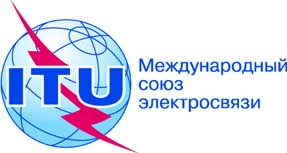 Пункт повестки дня: ADM 8Документ C19/11-RПункт повестки дня: ADM 818 апреля 2019 годаПункт повестки дня: ADM 8Оригинал: английскийОтчет Генерального секретаряОтчет Генерального секретаряЗАДОЛЖЕННОСТИ И СПЕЦИАЛЬНЫЕ СЧЕТА ЗАДОЛЖЕННОСТЕЙЗАДОЛЖЕННОСТИ И СПЕЦИАЛЬНЫЕ СЧЕТА ЗАДОЛЖЕННОСТЕЙРезюмеПолномочная конференция (Дубай, 2018 г.) поручила Генеральному секретарю ежегодно представлять Совету отчет о принятых мерах и о достигнутом прогрессе в погашении задолженностей Государств-Членов, Членов Секторов и Ассоциированных членов, задержавших уплату своего взноса или имеющих специальные счета задолженностей, а также о любом случае несоблюдения согласованных условий погашения. Кроме того, Совет на своей сессии 1999 года установил руководящие указания, касающиеся графиков погашения задолженностей и специальных счетов задолженностей.Необходимые действияСовету предлагается:1)	принять настоящий документ к сведению;2)	уполномочить Генерального секретаря списать сумму в размере 979 692,61 швейцарского франка в качестве процентов по просроченным платежам и безнадежных долгов;3)	принять проект Решения, содержащийся в Приложении В.____________Справочные материалыУ169, К474, 
Резолюции 41 (Пересм. Дубай, 2018 г.) и 152 (Пересм. Пусан, 2014 г.), 
Документы C99/27, C14/26, C15/50, C16/42, C17/42 и C18/42СтранаНазвание компанииКанадаИнститут мобильных технологий, Торонто, ОнтариоГвинеяSOTELGUI (Общество электросвязи Гвинеи), КонакриИндияShyam Telecom Limited, ГургаонИндияMahanagar Telephone Nigam Ltd. (MTNL), Нью-ДелиИндияTranSwitch India Pvt. Ltd., Нью-ДелиПакистанПакистанский институт прав человека, ИсламабадСаудовская АравияBayanat Aloula for Network Services, РиядШвецияUpZide Labs AB, ЛулеоСШАOverture Networks, МоррисвильСШАDynastat, Inc. ОстинСШАESS Technology, Inc., МилпитасСШАLightsand Communications Inc., ПланоСШАSigma Designs, Inc., ФремонтСШАTerabust Networks Inc., СаннивейлСШАZhone Technologies (ранее Net to Net Technologies), ОуклендСШАZhone Technologies (ранее Tellium Inc.), ОуклендСостояние на 31 декабря2011 г.2012 г.2013 г.2014 г.2015 г.2016 г.2017 г.2018 г.Государства-ЧленыВзносы12 91710 54210 1417 8258 45010 0709 6398 683Публикации14049493636363740Всего13 05710 59110 1907 8618 48610 1069 6768 723Члены Секторов и другиеВзносы19 14917 75816 48416 72916 30015 36713 93811 213Публикации2459126552Всего19 15117 76216 48916 73816 31215 37313 94311 265Взносы32 06628 30026 62524 55424 75025 43723 57719 896Публикации14253544548424292ВСЕГО: ЗАДОЛЖЕННОСТИ32 20828 35326 67924 59924 79825 47923 61919 988СОГЛАШЕНИЯ О ПОГАШЕНИИ ЗАДОЛЖЕННОСТЕЙ9 68615 91910 01918 39215 8238 0947 60117 229АННУЛИРОВАННЫЕ СОГЛАШЕНИЯ О ПОГАШЕНИИ ЗАДОЛЖЕННОСТЕЙ18 93215 58717 7688 58210 41812 54713 3942 111ЗАЯВКИ НА РЕГИСТРАЦИЮ СПУТНИКОВЫХ СЕТЕЙ620641571577563584584384РАЗЛИЧНЫЕ СЧЕТА-ФАКТУРЫ9276657271686663Всего61 53860 57655 10252 22251 67346 77245 26439 775СтранаНазвание компанииГодыОсновной объем задол-женностиПроцентыВсегоБенинУправление регулирования электронной связи и почты (ARCEP-BENIN)2002–20110,0027 830,7027 830,70Коморские ОстроваНациональное управление регулирования ИКТ (ANRTIC)2014−20170,005 402,505 402,50ЕгипетМинистерство связи и информационных технологий (MCIT)2017−20180,0023 995,7523 995,75ЕгипетSystel, Каир2004−20060,0036 204,2036 204,20Сент-Китс и Невис (Федерация)Министерство юстиции, правовых вопросов и связи2007−20150,0072 902,7472 902,74Российская ФедерацияГлобальные информационные системы (ГИС), Москва20030,00156 663,86156 663,86СенегалУправление регулирования электросвязи и почты (ARTP)20180,008 727,208 727,20Шри-ЛанкаSri Lanka Telecom Ltd., Коломбо2002−20120,006 954,456 954,45Промежуточный итог 3.2Промежуточный итог 3.2Промежуточный итог 3.20,00338 681,40338 681,40КанадаИнститут мобильных технологий, Торонто, Онтарио2011−20124 306,252 031,306 337,55ГвинеяSOTELGUI (Общество электросвязи Гвинеи), Конакри2010−20124 519,232 393,256 912,48ИндияShyam Telecom Limited, Гургаон2010−20123 975,001 893,305 868,30ИндияMahanagar Telephone Nigam Ltd. (MTNL), Нью-Дели201235 775,0016 875,5552 650,55ИндияTranSwitch India Pvt. Ltd., Нью-Дели201210 600,005 000,2015 600,20ПакистанПакистанский институт прав человека, Исламабад2012−20134 968,752 176,407 145,15Саудовская АравияBayanat Aloula for Network Services, Рияд2005−20083 975,003 245,657 220,65ШвецияUpZide Labs AB, Лулео200910 600,006 928,3517 528,35СШАOverture Networks, Моррисвиль2008−200921 200,0015 305,9036 505,90СШАDynastat, Inc. Остин20167 950,001 317,659 267,65СШАESS Technology, Inc., Милпитас200431 800,0037 871,0569 671,05СШАLightsand Communications Inc., Плано2001−20027 875,0010 647,7518 522,75СШАSigma Designs, Inc., Фремонт2017−20186 183,3374,206 257,53СШАTerabust Networks Inc., Саннивейл e200751 816,3056 854,95108 671,25СШАZhone Technologies (ранее Net to Net Technologies), Оукленд2002−200357 750,0079 669,55137 419,55СШАZhone Technologies (ранее Tellium Inc.), Оукленд2004−200563 000,0072 432,30135 432,30Промежуточный итог 3.3Промежуточный итог 3.3Промежуточный итог 3.3326 293,86314 717,35641 011,21Общий итогОбщий итогОбщий итог326 293,86653 398,75979 692,61